Toplantı Tarihi: 13.12.2016Toplantı Sayısı : 54Karar No:022016-2017 eğitim-öğretim yılı bahar yarıyılında lisansüstü programlara alınacak öğrenci kontenjanları ve başvuru şartları üzerinde görüşüldü.Enstitümüz lisansüstü programlarına 2016-2017 eğitim-öğretim yılı bahar yarıyılında öğrenci alınacak programlar, kontenjanlar, adaylarda aranacak şartlar ve istenen belgelerin aşağıda belirtildiği şekilde uygun olduğuna ve konunun Rektörlük Makamına arzına oy birliği ile karar verildi.Toplantı Tarihi: 13.12.2016Toplantı Sayısı : 54Toplantı Tarihi: 13.12.2016Toplantı Sayısı : 54Toplantı Tarihi: 13.12.2016Toplantı Sayısı : 54Toplantı Tarihi: 13.12.2016Toplantı Sayısı : 54Toplantı Tarihi: 13.12.2016Toplantı Sayısı : 54Toplantı Tarihi: 13.12.2016Toplantı Sayısı : 54Toplantı Tarihi: 13.12.2016Toplantı Sayısı : 54Toplantı Tarihi: 13.12.2016Toplantı Sayısı : 54Toplantı Tarihi: 13.12.2016Toplantı Sayısı : 54Toplantı Tarihi: 13.12.2016Toplantı Sayısı : 54Toplantı Tarihi: 13.12.2016Toplantı Sayısı : 54A -- BAŞVURU VE KABUL ŞARTLARITezli yüksek lisans programlarına başvuracak adayların lisans mezuniyet not ortalaması 100 tam puan üzerinden en az 50 veya 4 üzerinden en az 2.00 olmalıdır.  Doktora programlarına başvuracak adayların yüksek lisans mezuniyet not ortalaması 100 tam puan üzerinden en az 70 veya 4 üzerinden 2.00; lisans diplomasıyla doktora programına başvuran adayların ise lisans mezuniyet not ortalaması 100 tam puan üzerinden en az 80 veya 4 üzerinden 3.00 olmalıdır. Adayların mezuniyet not ortalamalarının 4’lük not sisteminden 100’lük not sistemine dönüşüm hesabında Yüksek Öğretim Kurulu (YÖK) Not Dönüşüm Tabloları esas alınır. Lisansüstü programlara başvuru için Akademik Personel ve Lisansüstü Eğitimi Giriş Sınavı (ALES) sayısal puanı en az 55, lisans diploması ile doktora programına başvuracaklar için ise en az 80 olmalıdır. Üniversitemizde yüksek lisans öğrenimini yapanlardan ALES sayısal puanı en az 55 olan adayların bu öğrenimini tamamladıktan sonra en fazla bir yarıyıl ara vererek doktora programına başvuranlardan yeniden ALES’e girme şartı aranmaz. ALES sayısal puanının son 3 yıl içerisinde alınmış olması gerekir.Doktora programına başvuracak adayların YDS, KPDS veya ÜDS sınavlarından (son 5 yıl içerisinde alınmış olması gerekir) birinden en az 55 almış olması ya da Üniversitelerarası Kurulca kabul edilen bir başka sınavdan bu puana denk bir puan (İnternete dayalı TOEFL sınavından 66) alması gerekir. YDS, KPDS ve ÜDS dışındaki sınav puanlarının son iki yıl içerisinde alınmış olması gerekir.Yabancı dilde (İngilizce) lisansüstü eğitim programları için: İngilizce eğitim veren lisans programlarından mezun olanlardan veya anadili İngilizce olan adaylardan yabancı dil şartı aranmaz. Diğer adayların, YDS, KPDS veya ÜDS sınavlarından birinden yüksek lisans programı için en az 70, doktora programı için ise en az 80 almış olmaları, ya da Üniversitelerarası Kurulca kabul edilen bir başka sınavdan bu puana denk bir puan (İnternete dayalı TOEFL sınavından yüksek lisans programı için 84, doktora programı için 96) almaları gerekir. (YDS, KPDS ve ÜDS sınavlarının son 5 yıl),bu sınavların dışındaki sınav puanları son iki yıl içerisinde alınmış olmalıdır.Tezli yüksek lisans programlarına başvuran, ancak yabancı dil belgesi (YDS, KPDS, ÜDS, TOEFL) bulunmayan adaylar, yabancı dil puanı katkı payından yararlanamazlar.Tezli yüksek lisans programlarına başvuran adayların başarı notunun hesaplanmasında;Mülakat yapmayacak Anabilim Dalları için: ALES sayısal puanının % 50, mezuniyet notunun % 30 ve yabancı dil notunun %20 katkısıyla hesaplanan başarı notunun Mühendislik Anabilim Dalları ve Biyoloji Anabilim Dalı için 60, diğer Anabilim Dalları için 55 olması gerekir.Mülakat yapacak Anabilim Dalları için: ALES sayısal puanının %50,  mezuniyet notunun %15, yabancı dil notunun %15 ve mülakat notunun % 20’si ile elde edilen başarı notunun; Mühendislik Anabilim Dalları için 60 ve diğer Anabilim Dalları için 55 olması gerekir.( Enerji Sistemleri Mühendisliği 65,Mekatronik Mühendisliği 75, Bilgisayar Mühendisliği 70) (Mülakat notu en az 55 olmalıdır. Mülakata girmeyenler başarısız sayılacaklardır.)Doktora programına başvuran lisans veya yüksek lisans mezunu adayların başarı notunun hesaplanmasında; ALES sayısal puanının %50’si, yüksek lisans veya lisans mezuniyet notunun %15’i, yabancı dil notunun %15’i ve mülakat notunun %20’si alınarak hesaplanan başarı notunun en az 72 olması gereklidir.(Mekatronik Mühendisliği 80, Bilgisayar Mühendisliği 70)  (Mülakat yapacak Anabilim Dalları için Mülakat notu en az 65 olmalıdır. Mülakata girmeyenler başarısız sayılacaklardır.)Mülakat sınavına alınacak öğrencilerin sıralanmasında, kontenjanı 1–10 arasında olan anabilim dallarında kontenjanın iki katı, kontenjanı 10’dan fazla olan anabilim dallarında ise kontenjanın %50 fazlası kadar öğrenci mülakata alınır, diğer öğrenciler mülakata alınmayıp başarısız sayılır.Mülakat sınavına girmeyen aday başarısız sayılır. Online Başvurular 13 Ocak 2017 Cuma gününden itibaren http://enstitubasvuru.erciyes.edu.tr/ internet adresinden elektronik ortamda yapılacaktır. Online başvuru tamamlandıktan sonra ilgili Anabilim Dalı başkanının başvuru şartlarının sağlandığını belirten onayı alınacak ve başvuru belgesinin çıktısı diğer evraklarla birlikte eksiksiz olarak 18 Ocak 2017 Çarşamba günü en geç saat 17.00’ye kadar Enstitü Müdürlüğüne teslim edilecektir. Online başvuru yapılmış olsa bile belirtilen tarihe kadar başvuru dosyasını teslim etmeyen adayların başvurusu işleme konulmayacaktır. Başvurular Enstitü Müdürlüğüne şahsen yapılacaktır. Posta ve kargo ile yapılan başvurular kabul edilmeyecektir.B-- BAŞVURU İÇİN ADAYLARDAN İSTENECEK BELGELEROnline başvuru belgesinin çıktısı  (Enstitü web sayfasından temin edilecektir)Yüksek lisans programları için lisans diploması veya geçici mezuniyet belgesinin, doktora programları için ise lisans ve yüksek lisans diploması veya geçici mezuniyet belgelerinin onaylı fotokopisi.ALES sonuç belgesinin onaylı fotokopisi veya internet çıktısı.Yüksek lisans programları için lisans, doktora programları için ise lisans ve yüksek lisans not durum belgelerinin onaylı fotokopisi (Lisans eğitimini farklı Yükseköğretim kurumlarında tamamlamış olanların her bir kurumdan aldığı derslere ilişkin not durum belgeleri birlikte verilecek ve değerlendirilecektir)Doktora programlarına veya yabancı dilde lisansüstü programlara başvuran adayların yabancı dil belgesinin onaylı fotokopisi veya internet çıktısı.Tezli yüksek lisans programlarına başvuracak adayların varsa yabancı dil belgesinin onaylı fotokopisi veya internet çıktısı.Yurt dışında lisans ya da yüksek lisansını tamamlamış olan Türk vatandaşı öğrenciler için denklik belgesi.Not durum (Transkript) belgesi ya da diploması üzerinde mezuniyet not ortalaması bulunmayan öğrenciler için yukarıdaki başvuru ve kabul Şartlarının 1. ve 2. maddesinde belirtilen an az mezuniyet not ortalamaları dikkate alınacaktır.Online başvuru sırasında kullanılacak olan fotoğraf vesikalık olmalıdır.C-- KESİN KAYIT İÇİN GEREKLİ BELGELERD-- BAŞVURULAR, ÖNEMLİ TARİHLER, SINAVLAR VE ADRESE-- KESİN KAYITLARProf. Dr. Mehmet AKKURTMüdürDoç. Dr. M. Tamer ŞENEL                                               Doç. Dr. Emel KIZILKAYA AYDOĞANMüdür Yardımcısı                                                               Müdür Yardımcısı                                                             Prof. Dr. Mehmet HAYTA                                                 Prof. Dr. Doğan IŞIK                                                                                  Üye                                                                               ÜyeDoç. Dr. Fehmi NAİRÜye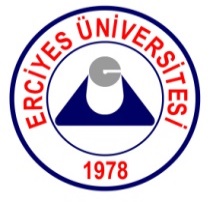 ERCİYES ÜNİVERSİTESİFEN BİLİMLERİ ENSTİTÜSÜYönetim Kurulu Kararları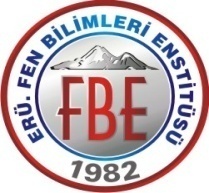   ANABİLİM DALIYüksek Lisans(Türkçe)Yüksek Lisans(Türkçe)Yüksek Lisans(Türkçe)Yüksek Lisans(Türkçe)Doktora(Türkçe)Doktora(Türkçe)Doktora(Türkçe)Doktora(Türkçe)Yüksek Lisans(İngilizce)Yüksek Lisans(İngilizce)Yüksek Lisans(İngilizce)Doktora (İngilizce)Doktora (İngilizce)Doktora (İngilizce)Özel Şartlar ve Açıklamalar  ANABİLİM DALIBHYLYLYUYLMBHDYUDDMYUYLYLMYUDDMÖzel Şartlar ve AçıklamalarASTRONOMİ VE UZAY BİLİMLERİ11--X----1X------------BH:-Fen ve Fen-Edebiyat Fakülteleri’nin Fen Bölümlerinden mezun olmak,-Eğitim Fakültesi Fen Bilgisi mezunu olmak,-Mühendislik Fakültelerinden  mezunu olmak.YL:  Fen ve Fen-Edebiyat FakülteleriAstronomi ve Uzay Bilimleri Bölümümezunu olmakD:1-Fen ve Fen-Edebiyat FakülteleriAstronomi ve Uzay Bilimleri Bölümü Yüksek Lisans mezunu olmak,2- Fen ve Fen-Edebiyat Fakülteleri Fizik Bölümlerinde Astrofizik alanında  Yüksek Lisans Tezi yapmış olmak.BAHÇE BİTKİLERİ--6---X--------------------YL: Ziraat Fakültesi Bahçe BitkileriBölümünden mezun olmakERCİYES ÜNİVERSİTESİFEN BİLİMLERİ ENSTİTÜSÜYönetim Kurulu Kararları  ANABİLİM DALIYüksek Lisans(Türkçe)Yüksek Lisans(Türkçe)Yüksek Lisans(Türkçe)Yüksek Lisans(Türkçe)Doktora(Türkçe)Doktora(Türkçe)Doktora(Türkçe)Doktora(Türkçe)Yüksek Lisans(İngilizce)Yüksek Lisans(İngilizce)Yüksek Lisans(İngilizce)Doktora (İngilizce)Doktora (İngilizce)Doktora (İngilizce)Özel Şartlar ve Açıklamalar  ANABİLİM DALIBHYLYLYUYLMBHDYUDDMYUYLYLMYUDDMÖzel Şartlar ve AçıklamalarBİLGİSAYAR MÜHENDİSLİĞİ281X--15X1----------YL: -Tezli yüksek lisans programları için mülakat yapılması-Tezli yüksek lisans programları için başarı notunun 70 puan olarak uygulanması.- Tezli yüksek lisans programlarına başvurularda "Bilgisayar Mühendisliği, Yazılım Mühendisliği, Bilişim Sistemleri Mühendisliği, Elektrik-Elektronik Mühendisliği, Elektronik Mühendisliği, Elektronik ve Haberleşme Mühendisliği, Biyomedikal Mühendisliği ve Mekatronik Mühendisliği bölümlerinden mezun  olma ve “Elektrik-Elektronik Mühendisliği, Elektronik Mühendisliği, Elektronik ve Haberleşme Mühendisliği, Biyomedikal Mühendisliği ve Mekatronik Mühendisliği bölümlerinden mezun olanlara bilimsel hazırlık programını okuma şartlarının uygulanması.YL(İngilizce): -D: - Mülakat yapılması - Bilgisayar Mühendisliği lisans mezunu veya Bilgisayar Mühendisliği Anabilim dalı tezli yüksek lisans mezunu olmak.-Başarı notunun 70 puan olmasıERCİYES ÜNİVERSİTESİFEN BİLİMLERİ ENSTİTÜSÜYönetim Kurulu Kararları  ANABİLİM DALIYüksek Lisans(Türkçe)Yüksek Lisans(Türkçe)Yüksek Lisans(Türkçe)Yüksek Lisans(Türkçe)Doktora(Türkçe)Doktora(Türkçe)Doktora(Türkçe)Doktora(Türkçe)Yüksek Lisans(İngilizce)Yüksek Lisans(İngilizce)Yüksek Lisans(İngilizce)Doktora (İngilizce)Doktora (İngilizce)Doktora (İngilizce)Özel Şartlar ve Açıklamalar  ANABİLİM DALIBHYLYLYUYLMBHDYUDDMYUYLYLMYUDDMÖzel Şartlar ve AçıklamalarBİYOLOJİ--19------------2----------YL: Fen veya Fen –Edebiyat Fakültesi Biyoloji Bölümü mezunu olmak; başarı notunun 60,00 ve üzeri olması. Mülakat sınavı yapılmayacaktır.YL (İngilizce)  :  Applicants to MSc program must have completed a bachelor’s degree in biology or a closely related field.BİYOSİSTEM MÜHENDİSLİĞİ --15--X----3X------------YL: Ziraat Fakültelerinin tüm bölümleri lisans mezunlarıD: Tarım Makinaları, Tarımsal Yapılar Sulama, Biyosistem Mühendisliği Alanında Yüksek Lisans Yapmış Olmak Şartı AranmaktadırBİTKİ KORUMA --5--X--------------------YL: Ziraat Fakültelerinin Bitki Koruma Bölümü mezunu olmakERCİYES ÜNİVERSİTESİFEN BİLİMLERİ ENSTİTÜSÜYönetim Kurulu Kararları  ANABİLİM DALIYüksek Lisans(Türkçe)Yüksek Lisans(Türkçe)Yüksek Lisans(Türkçe)Yüksek Lisans(Türkçe)Doktora(Türkçe)Doktora(Türkçe)Doktora(Türkçe)Doktora(Türkçe)Yüksek Lisans(İngilizce)Yüksek Lisans(İngilizce)Yüksek Lisans(İngilizce)Doktora (İngilizce)Doktora (İngilizce)Doktora (İngilizce)Özel Şartlar ve Açıklamalar  ANABİLİM DALIBHYLYLYUYLMBHDYUDDMYUYLYLMYUDDMÖzel Şartlar ve AçıklamalarBİYOMEDİKAL MÜHENDİSLİĞİ --2--X----2X------------YL:  Biyomedikal, Elektronik, Elektrik-Elektronik, Elektronik, Bilgisayar ve Haberleşme Mühendislikleri lisans programı mezunu olmak D: Biyomedikal Mühendisliği Anabilim Dalında tezli yüksek lisans yapmış olmakÇEVRE MÜHENDİSLİĞİ--2--X----1X------------YL: Çevre Mühendisliği Mezunu OlmasıD: Çevre Mühendisliği Bölümünde Yüksek Lisans Yapmış OlmakELEKTRİK-ELEKTRONİK MÜHENDİSLİĞİ--21X----1X------------YL:Elektrik, Elektronik, Elektrik-Elektronik, Elektronik ve Haberleşme Mühendisliği Bölümü  mezunu olmak.D: Elektrik, Elektronik, Elektrik-Elektronik, Elektronik ve Haberleşme Mühendisliği Anabilim Dalı Yüksek Lisans mezunu olmakENDÜSTRİYEL TASARIM MÜHENDİSLİĞİ--3--X----1X------------YL: İlgili Fakültelerin Endüstriyel Tasarım Mühendisliği veya Makine Mühendisliği bölümlerinden mezun olmakD: MakineMühendisliği bölümünde ve makine ve mekatronik sistem tasarımı konusunda yüksek lisans yapmış olmakERCİYES ÜNİVERSİTESİFEN BİLİMLERİ ENSTİTÜSÜYönetim Kurulu Kararları  ANABİLİM DALIYüksek Lisans(Türkçe)Yüksek Lisans(Türkçe)Yüksek Lisans(Türkçe)Yüksek Lisans(Türkçe)Doktora(Türkçe)Doktora(Türkçe)Doktora(Türkçe)Doktora(Türkçe)Yüksek Lisans(İngilizce)Yüksek Lisans(İngilizce)Yüksek Lisans(İngilizce)Doktora (İngilizce)Doktora (İngilizce)Doktora (İngilizce)Özel Şartlar ve Açıklamalar  ANABİLİM DALIBHYLYLYUYLMBHDYUDDMYUYLYLMYUDDMÖzel Şartlar ve AçıklamalarENDÜSTRİ MÜHENDİSLİĞİ --21X----4X------------YL: Endüstri Mühendisliği lisans mezunu olma şartı.D: Endüstri Mühendisliği Bölümü  lisans ve yüksek lisans mezunu olmak ENERJİ SİSTEMLERİ MÜHENDİSLİĞİ -2-X--3X------YL: Enerji Sistemleri Mühendisliği lisans mezunu olmak.Özel Şart: Enerji Sistemleri Mühendisliği Anabilim Dalı yüksek lisans programına başvuran adayların başarı notunun hesaplanmasında; ALES sayısal puanının % 50, mezuniyet notunun % 15, yabancı dil notunun % 15 ve mülakat notunun % 20’si ile elde edilen başarı notunun 65 olması gerekir. Ayrıca mülakata katılmayan aday başarısız sayılacaktır.D: Enerji Sistemleri Mühendisliği Anabilim Dalında tezli yüksek lisans yapmış olmakERCİYES ÜNİVERSİTESİFEN BİLİMLERİ ENSTİTÜSÜYönetim Kurulu Kararları  ANABİLİM DALIYüksek Lisans(Türkçe)Yüksek Lisans(Türkçe)Yüksek Lisans(Türkçe)Yüksek Lisans(Türkçe)Doktora(Türkçe)Doktora(Türkçe)Doktora(Türkçe)Doktora(Türkçe)Yüksek Lisans(İngilizce)Yüksek Lisans(İngilizce)Yüksek Lisans(İngilizce)Doktora (İngilizce)Doktora (İngilizce)Doktora (İngilizce)Özel Şartlar ve Açıklamalar  ANABİLİM DALIBHYLYLYUYLMBHDYUDDMYUYLYLMYUDDMÖzel Şartlar ve AçıklamalarFİZİK 2175X2411X35X------BH: Eğitim Fakültesi, Fizik Öğretmenliği, Fen Bilgisi Öğretmenliği bölümü (Programı), ve Mühendislik Fakültesi mezunu olmaYL: Fizik Lisans ve Fizik Mühendisliği Lisans, Astronomi ve Uzay Bilimleri Bölümü  mezunu olmak, Fizik Anabilim Dalında daha önce Yüksek Lisans yapmamış olmak. Üniversitemiz Fizik Anabilim Dalı Yüksek Lisans programından, başarısızlığı nedeni ile kaydını sildirmemiş olma.YL(İngilizce):  Being graduated from the Department of Physics or Department of Physics Engineering, Astronomy and Space Sciences.D:  Fizik Anabilim Dalında Yüksek Lisans yapmış olmak.HARİTA MÜHENDİSLİĞİ2--1X--------------------BHYL: Şehir ve Bölge Planlama bölümü mezunu olmak İNŞAAT MÜHENDİSLİĞİ --3--X----1X------------YL: İnşaat Mühendisliği Bölümü mezunu olmak.D:  İnşaat Mühendisliği Anabilim Dalı Yüksek Lisans programı mezunu olmak.ERCİYES ÜNİVERSİTESİFEN BİLİMLERİ ENSTİTÜSÜYönetim Kurulu Kararları  ANABİLİM DALIYüksek Lisans(Türkçe)Yüksek Lisans(Türkçe)Yüksek Lisans(Türkçe)Yüksek Lisans(Türkçe)Doktora(Türkçe)Doktora(Türkçe)Doktora(Türkçe)Doktora(Türkçe)Yüksek Lisans(İngilizce)Yüksek Lisans(İngilizce)Yüksek Lisans(İngilizce)Doktora (İngilizce)Doktora (İngilizce)Doktora (İngilizce)Özel Şartlar ve Açıklamalar  ANABİLİM DALIBHYLYLYUYLMBHDYUDDMYUYLYLMYUDDMÖzel Şartlar ve AçıklamalarKİMYA 3256X-59X25X---BH:  Fen, Fen-Edebiyat Fakültesi  Fizik ve Biyoloji Bölümü, Fizik Mühendisliği ve Mühendislik Fakültesi Mezunu olmak,YL: Fen, Fen-Edebiyat Fakültesi Kimya Bölümü,Kimya Mühendisliği, Malzeme Mühendisliği ve Kimya Eğitimi Mezunu Olmak,D: Fen, Fen-Edebiyat Fakültesi Kimya Bölümü,Kimya Mühendisliği ve Kimya Eğitimiyle ilgili Yüksek Lisans ya da Kimya Bölümünde lisans diplomasına sahip olmakYL(İngilizce): Graduation from Science, Science and Art Faculty Department of Chemistry, Chemical Engineering and Chemistry Education.MALZEME BİLİMİ VE MÜHENDİSLİĞİ--6--X----3X------------YL: Malzeme Bilimi ve Müh. Metalurji Müh.,Kimya Müh.,Kimya Bölümü ,Endüstriyel Tasarım Müh. Mezunu olmakD:Y.L.nı Malzeme Bilimi ve Müh.,Metalurji Müh, Seramik Müh, Kimya Müh.Yapmış olmakERCİYES ÜNİVERSİTESİFEN BİLİMLERİ ENSTİTÜSÜYönetim Kurulu Kararları  ANABİLİM DALIYüksek Lisans(Türkçe)Yüksek Lisans(Türkçe)Yüksek Lisans(Türkçe)Yüksek Lisans(Türkçe)Doktora(Türkçe)Doktora(Türkçe)Doktora(Türkçe)Doktora(Türkçe)Yüksek Lisans(İngilizce)Yüksek Lisans(İngilizce)Yüksek Lisans(İngilizce)Doktora (İngilizce)Doktora (İngilizce)Doktora (İngilizce)Özel Şartlar ve Açıklamalar  ANABİLİM DALIBHYLYLYUYLMBHDYUDDMYUYLYLMYUDDMÖzel Şartlar ve AçıklamalarMAKİNE MÜHENDİSLİĞİ --21X----5X13X21XYL:Makine,Enerji,Endüstriyel Tasarım,Endüstri,Malzeme,Mekatranik, Gemi Makine Mühendisliğinin herhangi birinden Lisans mezunu olmak.D:Makine,Enerji,EndüstriyelTasarım,Endüstri,Malzeme,Mekatranik, Gemi Makine Mühendisliğinin Bölümü Lisans mezunu olmak ve bu bölümlerin herhangi birinin Anabilim Dalında tezli yüksek lisans yapmış olmak.YL (İngilizce) : Mechanical , Energy System, Mechatronic,Industrial,Industrial System Design, Material Science, Ship Machinery EngineerDK  (İngilizce) : Mechanical , Energy System, Mechatronic,Industrial,Industrial System Design, Material Science, Ship Machinery Engineer to have a master degree with one of this ship machinery engineer.ERCİYES ÜNİVERSİTESİFEN BİLİMLERİ ENSTİTÜSÜYönetim Kurulu Kararları-Yüksek Lisans(Türkçe)Yüksek Lisans(Türkçe)Yüksek Lisans(Türkçe)Yüksek Lisans(Türkçe)Doktora(Türkçe)Doktora(Türkçe)Doktora(Türkçe)Doktora(Türkçe)Yüksek Lisans(İngilizce)Yüksek Lisans(İngilizce)Yüksek Lisans(İngilizce)Doktora (İngilizce)Doktora (İngilizce)Doktora (İngilizce)Özel Şartlar ve Açıklamalar-BHYLYLYUYLMBHDYUDDMYUYLYLMYUDDMÖzel Şartlar ve AçıklamalarMEKATRONİK MÜHENDİSLİĞİ --53X--31X------------YL:1-	Mekatronik Mühendisliği Bölümü mezunu olmak2-Yüksek lisans programımıza başvuran adayların başarı notlarının hesaplanmasında ALES sayısal puanının  %50, mezuniyet notunun  %15, yabancı dil notunun %15  ve mülakat notunun  % 20’si ile elde edilen başarı notunun en az 75 olması gerekmektedirD:1-	Mekatronik Mühendisliği Anabilim Dalı veya Elektrik-Elektronik  Müh.Tezli Yüksek Lisans mezunu olmak.2-	Doktora programımıza başvuran adayların başarı notlarının hesaplanmasında ALES sayısal puanının  %50, lisans veya yüksek lisans mezuniyet notunun  %15, yabancı dil notunun %15  ve mülakat notunun  % 20’si ile elde edilen başarı notunun en az 80 olması gerekmektedirMİMARLIK--61X--------------------YL: Mimarlık Lisans Mezunu OlmakMATEMATİK------------2X------------D:Fen Fakültesi, Fen-Edebiyat Fakültesi Matematik ve Matematik Mühendisliği Bölümü tezli yüksek lisans mezunu olmak.ERCİYES ÜNİVERSİTESİFEN BİLİMLERİ ENSTİTÜSÜYönetim Kurulu Kararları  ANABİLİM DALIYüksek Lisans(Türkçe)Yüksek Lisans(Türkçe)Yüksek Lisans(Türkçe)Yüksek Lisans(Türkçe)Doktora(Türkçe)Doktora(Türkçe)Doktora(Türkçe)Doktora(Türkçe)Yüksek Lisans(İngilizce)Yüksek Lisans(İngilizce)Yüksek Lisans(İngilizce)Doktora (İngilizce)Doktora (İngilizce)Doktora (İngilizce)Özel Şartlar ve Açıklamalar  ANABİLİM DALIBHYLYLYUYLMBHDYUDDMYUYLYLMYUDDMÖzel Şartlar ve AçıklamalarSİVİL HAVACILIK --13--X----1X------------YL: Aşağıdaki bölümlerin bir tanesinden mezun olmak:- Uçak Elektrik-Elektronik- Havacılık Elektrik-Elektroniği- Elektronik Mühendisliği - Elektrik-Elektronik Mühendisliği - Bilgisayar Mühendisliği- Mekatronik Mühendisliği- Uçak Mühendisliği - Uçak Gövde-Motor veya Uçak Gövde-Motor Bakım,- Uzay Mühendisliği ,-Makine MühendisliğiD:- Lisans diploması ile doktora programına başvurabilmek için yukarıda YL programı için belirtilen şartlar geçerlidir.-Yüksek Lisans diploması ile doktora programına başvurabilmek için yukarıda belirtilen ilgili bölümlerinden Yüksek lisans diplomasına sahip olmak.TARIM BİLİMLERİ VE TEKNOLOJİLERİ----------------102--102--YL:No special requirementD: No special requirementTARIMSAL BİYOTEKNOLOJİ --10--X--------------------YL: Ziraat Fak, Orman Fak, veya Fen Edebiyat Fakültesi Biyoloji Bölümü mezunu olmakERCİYES ÜNİVERSİTESİFEN BİLİMLERİ ENSTİTÜSÜYönetim Kurulu Kararları  ANABİLİM DALIYüksek Lisans(Türkçe)Yüksek Lisans(Türkçe)Yüksek Lisans(Türkçe)Yüksek Lisans(Türkçe)Doktora(Türkçe)Doktora(Türkçe)Doktora(Türkçe)Doktora(Türkçe)Yüksek Lisans(İngilizce)Yüksek Lisans(İngilizce)Yüksek Lisans(İngilizce)Doktora (İngilizce)Doktora (İngilizce)Doktora (İngilizce)Özel Şartlar ve Açıklamalar  ANABİLİM DALIBHYLYLYUYLMBHDYUDDMYUYLYLMYUDDMÖzel Şartlar ve AçıklamalarTEKSTİL MÜHENDİSLİĞİ --7--X----7X------------YL: Tekstil Mühendisliği Bölümü mezunu olmak D: Tekstil Mühendisliği Anabilim Dalında yüksek lisans yapmış olmak  TOPRAK BİLİMİ VE BİTKİ BESLEME--155X--------------------YL: Ziraat Fakültesi (Tüm Bölümler), Orman Mühendisliği, Kimya Mühendisliği, Çevre Mühendisliği ve Harita Mühendisliği Mezunu olmak.ZOOTEKNİ2122X--------------------BH için: Ziraat Fakültesinin Zootekni ve Hayvansal Üretim Bölümü dışında kalan bölümler ile Su Ürünleri Fakültesi, Sağlık Bilimleri Fakültesi, Moleküler Biyoloji ve Genetik Bölümü, Biyomühendislik Bölümü, İstatis-tik Bölümü, Gıda Mühendisliği, Fen Fakültesi Biyoloji ve Kimya bölümü mezunları Bilimsel hazırlık alacaklardır.YL Programı için: Aşağıdaki alanlarda lisans programlarını tamamlamış olanlar yüksek lisansa doğrudan kabul edilecektir.Ziraat Fakültesi Zootekni ve Hayvansal Üretim Bölümleri, Veteriner Fakültesi mezunlarıERCİYES ÜNİVERSİTESİFEN BİLİMLERİ ENSTİTÜSÜYönetim Kurulu KararlarıTABLODAKİ KISALTMALARIN AÇIKLAMASITABLODAKİ KISALTMALARIN AÇIKLAMASIBHYLBilimsel Hazırlık Yüksek LisansBHDBilimsel Hazırlık DoktoraYLYüksek LisansDDoktoraMMülakatXMülakat Yapılacak--Mülakat YapılmayacakYUYLYabancı Uyruklular için Yüksek LisansYUDYabancı Uyruklular için DoktoraBaşvuru için istenen belgelere ek olarak; Nüfus Cüzdanı fotokopisiBir adet fotoğraf (Fotoğraf adayı tanıyabilecek şekilde cepheden çekilmiş ve vesikalık olmalıdır)Başvuruda istenen tüm belgelerin onaylı sureti ile kayıt yapılacaktırAdayların kesin kayıt için bizzat başvurmaları gerekmektedir. Posta ile kayıt yapılmaz.BaşvuruTarihGünSaatAdresOnline başvuru başlangıç13 Ocak 2017Cuma08.00http://enstitubaşvuru.erciyes.edu.tr/Online başvuru kapanış18 Ocak 2017Çarşamba17:00http://enstitubaşvuru.erciyes.edu.tr/Belgelerin teslim tarihi başlangıcı13 Ocak 2017Cuma 08.00Belgelerin son teslim tarihi18 Ocak 2017Çarşamba17:00Erciyes Üniversitesi Fen Bilimleri Enstitüsü KAYSERİ, Telefon: 0(352) 437 52 71 Online sonuç ilanı19 Ocak 2017Perşembe13:00Erciyes Üniversitesi Fen Bilimleri Enstitüsü KAYSERİ, Telefon: 0(352) 437 52 71 Sonuçlara itiraz için son tarih20 Ocak 2017Cuma17:00Erciyes Üniversitesi Fen Bilimleri Enstitüsü KAYSERİ, Telefon: 0(352) 437 52 71 Mülakat sınavlarıTarihGünSaatMülakat Sınavı YeriSonuçların İlan Tarihi ve İlan AdresiYüksek Lisans Programı23 Ocak 2017Pazartesi09:30İlgili Anabilim Dalları25 Ocak 2017 Çarşamba Saat 14:00 ‘de http://enstitubasvuru.erciyes.edu.tr/ adresindenDoktora Programı24 Ocak 2017Salı09:30İlgili Anabilim Dalları25 Ocak 2017 Çarşamba Saat 14:00 ‘de http://enstitubasvuru.erciyes.edu.tr/ adresindenKESİN KAYIT İŞLEMLERİTarihGünSaatKesin kayıt başlangıç26 Ocak 2017Perşembe08:00Kesin kayıt bitiş27 Ocak 2017Cuma17.00Yedek adayların dilekçe vermesi 30 Ocak 2017Pazartesi08:00-12.00Yedek adaylar kesin kayıt 30 Ocak 2017Pazartesi13:00-17.00Belirtilen tarihlerde kesin kaydını yaptırmayan aday herhangi bir hak iddia edemezBelirtilen tarihlerde kesin kaydını yaptırmayan aday herhangi bir hak iddia edemezBelirtilen tarihlerde kesin kaydını yaptırmayan aday herhangi bir hak iddia edemezBelirtilen tarihlerde kesin kaydını yaptırmayan aday herhangi bir hak iddia edemezİstenilen belgelerde yanlış beyanda bulunanlar ile tahrifat yapanların, sınavlarda başarılı olsalar dahi kayıtları yapılmaz. Gerçek dışı bilgi ve belgelere göre aday kaydı veya kesin kaydı yapılmış öğrencilerin kaydı silinir. İstenilen belgelerde yanlış beyanda bulunanlar ile tahrifat yapanların, sınavlarda başarılı olsalar dahi kayıtları yapılmaz. Gerçek dışı bilgi ve belgelere göre aday kaydı veya kesin kaydı yapılmış öğrencilerin kaydı silinir. İstenilen belgelerde yanlış beyanda bulunanlar ile tahrifat yapanların, sınavlarda başarılı olsalar dahi kayıtları yapılmaz. Gerçek dışı bilgi ve belgelere göre aday kaydı veya kesin kaydı yapılmış öğrencilerin kaydı silinir. İstenilen belgelerde yanlış beyanda bulunanlar ile tahrifat yapanların, sınavlarda başarılı olsalar dahi kayıtları yapılmaz. Gerçek dışı bilgi ve belgelere göre aday kaydı veya kesin kaydı yapılmış öğrencilerin kaydı silinir. Belirtilen tarihlerde dilekçe ile Enstitümüze başvurmayan yedek adaylar herhangi bir hak iddia edemez.Belirtilen tarihlerde dilekçe ile Enstitümüze başvurmayan yedek adaylar herhangi bir hak iddia edemez.Belirtilen tarihlerde dilekçe ile Enstitümüze başvurmayan yedek adaylar herhangi bir hak iddia edemez.Belirtilen tarihlerde dilekçe ile Enstitümüze başvurmayan yedek adaylar herhangi bir hak iddia edemez.